MESKALIN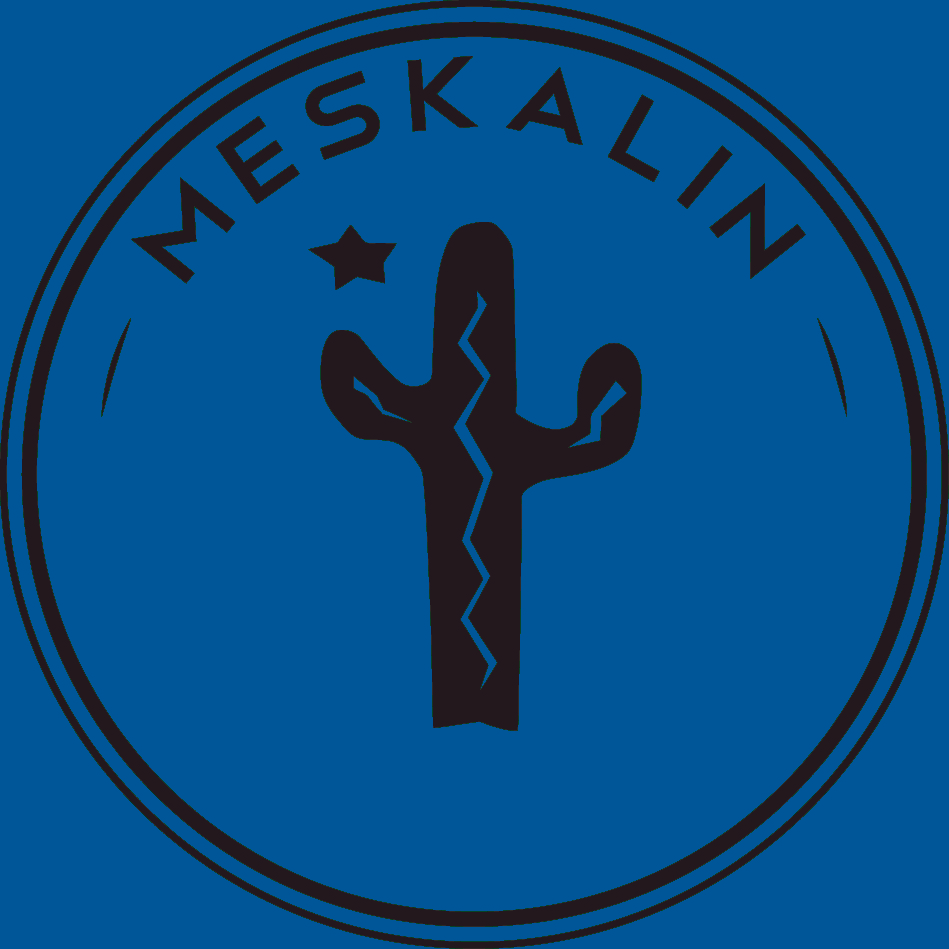 Mötesprotokoll/dagordningDatum: 27/11 - 2013Plats: Kalmar NyckelNärvarande: STORMÖTE (styelsen+medlemmar)§1 Mötets öppnandeCaroline Lundholm förklarade mötet öppnat.§2 Fastställande av dagordningMötet beslutade att fastställa den föreslagna dagordningen.§3 Val av mötesordförandeMötet föreslog och godkände Caroline Lundholm som mötets ordförande.§4 Val av mötessekreterareMötet föreslog och godkände Sofia Palmér som mötets sekreterare.§5 Val av justerareMötet föreslog och godkände Marie Ekstam och Lisa Walder som justerare.§6 Ändring av stadgarCaroline förklarar att vi tidigare tillhörde "Institutionen för samhällsvetenskaper", programmen som ligger under Meskalin tillhör nu "Institutionen för medier och journalistik" (ligger under "Fakulteten för konst och humaniora"). 
För att godkänna detta måste detta tas upp på två stormöten.§7 EkonomiWictor går igenom ekonomin och berättar att Meskalin har 148 st medlemmar. I år när styrelsen tillträdde hade Meskalin 18.000 kr i likvida medel och nu ligger det på 17.000kr.
Förmodligen kommer vi gå minus då styrelsen beslutat att sponsra till Kaktusgalan med 2000 kr.
Det ligger även kvar en faktura på 7500kr från det förra styrelseåret som ska vara betald iår.Sedan redogör Wictor för vart alla kostnader och intäkter har gått under året.§8 Styrelsen 2014Styrelsen går igenom vilka poster man kan söka och snabbt vilka befattningar respektive post har, sedan hänvisar vi till mer information angående posterna på Meskalins hemsida.Sedan hur man söker och vad man ska ha med i sin ansökan:Ska innehålla en motivering till varför just DU passar till posten/posterna du söker samt eventuella erfarenheter/engagemang sedan tidigare. Söker du flera poster, var tydlig med viken du i första hand söker. Sista ansökningsdatum 18/12-13  Ansökningen skickas till valberedning@meskalin.seUnder Januari kommer de sökande kallas till intervju av valberedningen och valberedningen kommer i sin tur lägga ut de som de nominerar till posterna innan det är dags för röstning.
Röstningen och nästa stormöte kommer att äga rum den 22/01-2014.§9 ÖvrigtJenny berättar om studentkampen i Radio Shore för musikhjälpen och att det pågår en tävling mellan alla föreningar och uppmuntrar folk att skänka pengar i Meskalins namn. Den förening som samlar in mest pengar vinner.§ 10 Nollefilmen visas§11 Nästa möteNästa möte infaller den 17/10 kl. 17.00 på Kalmar Nyckel§12 Mötet avslutasCaroline Lundholm förklarade mötet avslutat.Caroline Lundholm		Sofia Palmér	Mötesordförande		MötessekreterareMarie Ekstam		Lisa Walder	Justerare		Justerare